WOHNUNGSMARKT – NACHFRAGE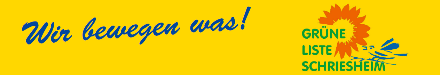 Ich bin / wir sind: _______________________________________________________________________________________________________________________Vermietung / Verkauf:________________________________________________Objektbeschreibung: _________________________________________________Lage: _______________________________________________________________Größe Wohnfläche in m²: _____________________________________________Zusätzliche Ausstattung(en): _______________________________________________________________________________________________________________Frei ab: _____________________________________________________________Weitere Angebote / mögliche Arrangements: ________________________________________________________________________________________________Kontakt: _____________________________________________________________